УТВЕРЖДАЮ :Начальник управления культуры администрации Богородского муниципального районаИ.Н.ЧистоваО Т Ч Ё Т    О    Р А Б О Т ЕМБУК «БОГОРОДСКОЕ СОЦИАЛЬНО – КУЛЬТУРНОЕ  ОБЪЕДИНЕНИЕ»за  2019 год.   12 декабря 2011 года, согласно постановления администрации Богородского  района Нижегородской области за № 3554, было создано МБУК «Богородское социально-культурное объединение» ( МБУК «БСКО»). Принят Устав , в котором прописано , что  МБУК «БСКО» является некоммерческой организацией , созданной муниципальным образованием для выполнения работ , оказания услуг в целях обеспечения реализации предусмотренных законодательством РФ полномочий органов  местного самоуправления в сфере культуры.   Согласно  Уставу , МБУК «БСКО» осуществляет свою деятельность в соответствии с предметом и целями деятельности , определенными в соответствии с федеральными законами , иными нормативными правовыми актами, муниципальными правовыми актами и настоящим Уставом.  Учредителем  и собственником имущества МБУК «БСКО» является муниципальное образование  Богородский  муниципальный  район Нижегородской области.  Объединение подведомственно Управлению культуры администрации Богородского муниципального района.  Объединение в своей деятельности руководствуется Конституцией РФ,законодательством  РФ и Нижегородской области , муниципальными правовыми актами , настоящим Уставом и другими нормативными правовыми документами.  МБУК «БСКО»  является юридическим лицом , создано и зарегистрировано  в соответствии с законодательством РФ, имеет самостоятельный баланс , а также круглую печать , содержащую своё полное официальное наименование и наименование учредителя, штамп , необходимый для осуществления своей деятельности.Зона обслуживания:   В зону обслуживания МБУК «БСКО» входят :1)г.Богородск – административный центр Богородского муниципального района. Численность населения: 34.388 чел.- районный Дом культуры;- методический центр;- отдел по кино ( так же входит обслуживание жителей сельской местности);-центр «Досуг».- агиткультбригада, которая  занимается вне стационарным обслуживанием населения муниципального района.2)Алешковская сельская администрация. Численность населения: 4.713 чел.-Алешковский Дом фольклора – в зоне обслуживания 1.500 чел.;-Араповский ЦДД – в зоне обслуживания 730 чел.;-Ушаковский ДНТ – в зоне обслуживания 601 чел.;-Шварихинский СДК – в зоне обслуживания 780 чел.;-Теряевский СДК – в зоне обслуживания 610 чел.3)Дуденевская сельская администрация. Численность населения 3.757 чел.-Дуденевский СДК – в зоне обслуживания 1.010 чел.4)Доскинская сельская администрация. Численность населения 7.156 чел.-СДК пос.Окский – в зоне обслуживания -2.277 чел.;-ЦДД пос.Буревестник – в зоне обслуживания 3.273 чел.5)Каменская сельская администрация. Численность населения 3.818 чел.-Каменский ДНТ – в зоне обслуживания 2.042 чел.;-Инютинский СДК – 850 чел.6)Новинская сельская администрация. Численность населения 10.210 чел.-Новинский СДК – в зоне обслуживания 3.700 чел.;-Кудьминский СДК – в зрне обслуживания 2.700 чел.7) Хвощевская сельская администрация. Численность населения 2.370 чел.- Хвощевский СДК – в зоне обслуживания 1.069 чел.;-Оранский СДК – в зоне обслуживания 610 чел.;-Ключищинский СДК – в зоне обслуживания 136 чел.8)Шапкинская сельская администрация. Численность населения 4.277 чел.-Шапкинский клуб – в зоне обслуживания  799 чел.;-Лакшинский СДК – в зоне обслуживания  996 чел.;-Солонской СДК – в зоне обслуживания 470 чел.;-ЦДД пос.Центральный – в зоне обслуживания 1.400 чел.2.Работа по выполнению районных муниципальных программ :1.«Обеспечение безопасности жизнедеятельности населения Богородского муниципального района Нижегородской области на 2018 – 2020 г.г.» и ее подпрограмм:- «Профилактика наркомании и таксикомании на территории Богородского муниципального района Нижегородской области на 2018-2020 г.г.. «Богородский муниципальный район – без наркотиков»,- «Профилактика безнадзорности и правонарушений  несовершеннолетних Богородского муниципального района Нижегородской области на 2018-2020 г.г»,- «Противодействие экстремизма и профилактика терроризма на территории Богородского муниципального района Нижегородской области на 2018-2020 г.г..»;- «Семья 2018-2020 г.г»;2. «Развитие культуры в Богородском муниципальном районе Нижегородской области на 2019 -2025 г.г» Работа по этим программам выполнена в полном объеме и будет продолжена в 2020 году.      Работа культурно-досуговых учреждений так же строилась в соответствии с планом мероприятий, приуроченных к Году театра в России.( Отчет проведенных мероприятий к Году театра  прилагается)3. Мероприятия года, в т.ч. знаковые:   За отчетный период  сотрудниками культурно -досуговых  учреждений объединения клубного типа , в рамках годового плана,  было организовано  и  проведено  5864   различных культурно- массовых  мероприятий , на которых присутствовало 309.343 человека. Это конкурсы и фестивали ,  театрализованные праздники, тематические вечера , концерты , торжественные   и  юбилейные мероприятия , акции , творческие отчеты , благотворительные и шефские концерты, экскурсии и мастер-классы  , выставки , беседы , круглые столы , информационные часы , кино показы , семинары – практикумы и многое другое.   Из общего числа мероприятий : на платной основе было проведено   925 культурно - досуговых  мероприятия, с числом участников   37.331   человек.    За 2019 год было проведено  86  мероприятия по государственной символике, которые посетили 2.457 человек  и  211 мероприятий с использованием государственной и районной символики, на которых присутствовало 17.840  человека.       Во всех КДУ оформлены стенды соответствующей тематики.    Одним из наиболее важных направлений в деятельности работы КДУ является пропаганда здорового образа жизни , борьба с асоциальными проявлениями в среде подростков и молодежи.     Наркомания на сегодняшний день так и остается одной из острых проблем, серьезно тревожащих российское общество. Масштабы и темпы ее распространения таковы, что вопрос о физическом и моральном здоровье значительной части населения, особенно молодежи, а так же социальной стабильности в будущем вызывает большие опасения.     Поэтому работники культуры продолжают вести планомерную работу, проводя мероприятия  по здоровому образу жизни.     Всего за  2019 г. было проведено 715 мероприятий по здоровому образу жизни, которые посетили  19.892  человека.    Как положительный момент, следует отметить, что в работе по этому направлению с каждым годом укрепляется взаимодействие клубных учреждений с библиотеками, местной администрацией, правоохранительными органами, учебными и медицинскими учреждениями, органами социальной защиты и общественными организациями, в связи, с чем значительно возросла результативность и эффективность проводимых мероприятий.     Работа специалистов МБУК «БСКО» по профилактике социально-негативных явлений строится, в первую очередь, на позитиве, а это, прежде всего, культурное воспитание, привитие жизнеутверждающих потребностей и навыков, направленных на сохранение и укрепление здоровья, формирование и развитие у подростков способностей к достижению личного и социального благополучия. Таким образом, в учреждениях культуры района уже наработана целая система форм и методов пропаганды здорового образа жизни и профилактики асоциальных явлений в обществе.       Важную роль в профилактической работе имеет альтернативная деятельность, в т.ч. участие детей и подростков, молодежи в спортивных секциях, в клубных формированиях. За последние три года можно отметить, что происходит постепенное увеличение процента охвата детей. Подростков, посещающих  студии, коллективы художественной самодеятельности, секции.    Другим из не менее важных направлений деятельности КДУ  является работа с детьми , подростками и молодежью. Мероприятия, направленные на работу с этой категорией населения проводились в рамках реализации районной  муниципальной  подпрограммы :  «Профилактика безнадзорности и правонарушений и преступлений несовершеннолетних Богородского муниципального района Нижегородской области на 2019-2020 г.г.» , согласно плана совместных мероприятий по организации летнего отдыха.     Работа всех  КДУ  МБУК «БСКО» ( девятнадцать сельских клубных учреждений, РДК, центр «Досуг», отдел по кино, агиткультбригада) в летний период  была направлена на организацию активного, творческого , познавательного  отдыха, занятости детей , как в мероприятиях , так и кружках художественной самодеятельности , спортивных секциях.  За период летних каникул 2019 года , в рамках проведения операции «Подросток -2019» клубными учреждениями города и района было проведено: 1055  мероприятий , в которых приняли  участие  27.399  человека, что на 196 мероприятий  больше  по сравнению с 2018 г., из них было проведено центром «Досуг»  49 экскурсий и мастер-классов , что на 14 экскурсий  и мастер-классов больше, чем в прошлом году , с охватом  561  человек .    Для детей и подростков на  пяти сельских киноустановках проведено за летний период: 236 киносеансов, на которых присутствовали   3.482 зрителя.   Аудитория от 15 до 35 лет – одна из самых больших и сложных категорий населения.  На протяжении ряда лет в своей работе учреждения культуры постоянно уделяют внимание патриотическому, нравственному, экологическому, эстетическому воспитанию, популяризации и развитию традиционной народной культуры  Особенно хочется отметить активное участие молодежи в патриотических акциях и мероприятиях. Знаковые мероприятия года:  Это прежде всего мероприятия, направленные на встречу 75-летия Победы в Великой Отечественной войне :1. 5 мая в районном Доме культуры прошел районный фестиваль военно-патриотической песни «Песня в военной шинели», в котором приняли участие  20 ансамблей и хоров из 17 сельских и двух : городской и районный Домов  культуры . 198 участников. В фестивале так же принял участие вокальный ансамбль «Нацгвардия» Шумиловской  34-й ордена Жукова бригады  оперативного назначения Приволжского округа войск национальной гвардии РФ.     Фестивальную программу открыли участницы студии современного танца «Вдохновение» РДК с танцевальной композицией «Перышко». Затем на сцену один за одним стали выходить вокальные ансамбли и хоры, в исполнении которых прозвучали песни военного времени, посвященные любви к Родине.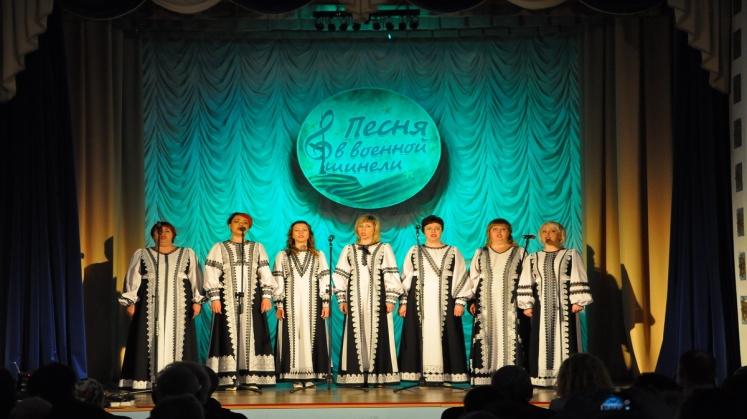 Народный ансамбль «Надежда» Кудьминского  СДК, рук. Заслуженныйработник культуры В.Б.Малышев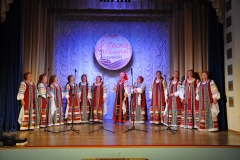 Вокальный ансамбль «Раздолье» Каменского Дома народного творчества( рук.Е.Кожевникова)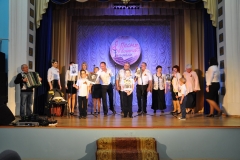 Семейный ансамбль Шубиных ( рук. Т.Шубина) – Алешковский Дом фольклора.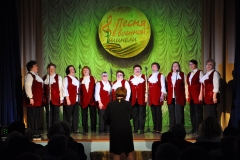 Хор ветеранов педагогического труда и работников культуры «Настальгия» районного Дома культуры ( рук. М.Малашина)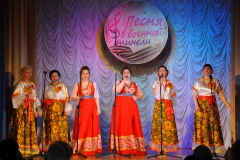    Вокальный ансамбль «Золотая хохлома» Шварихинского СДК( рук. Е.Криницина)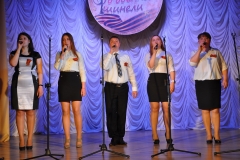 Вокальный ансамбль «Калейдоскоп» Ушаковского ДНТ ( рук. О.Киселева)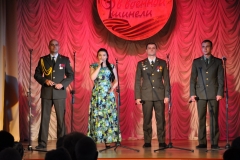 Вокальный ансамбль «Нацгвардия» Шумиловской в/ч  (рук. Л.Заготовкин)2.  9 мая  в большой праздничной программе  сотрудниками АКБ и РДК была организована и подготовлена совместно с  военнослужащими 271 отдельного  батальона связи военная инсталяция «Войны священные страницы навеки в памяти людской» , на которую было получено много положительных отзывов со стороны участников парада , проходивших мимо ее расположения, городских жителей , которые с удовольствием фотографировались с участниками инсталяции. О ней говорили в городе еще долго.  Военные оказали большую помощь  работникам культуры в оформлении , предоставили полевую кухню , обмундирование , сами изготовили деревянные скамейки , столы, предоставили посуду   , провели необходимую консультацию. Командир отделения, подполковник  С.С.Синяткин  высказал пожелание в День 75 –летия Победы расширить военную инсталяцию, более полно представить боевую технику.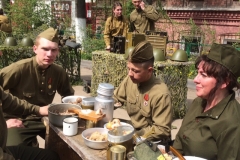 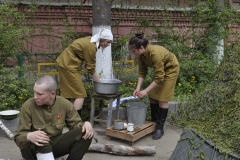 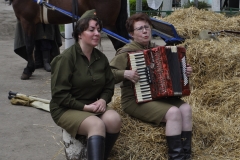 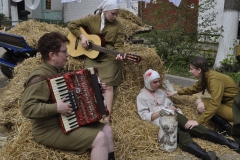 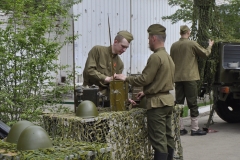 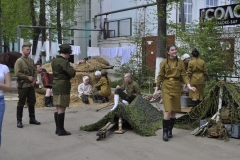 3.22 июня в День памяти и скорби в парке им.Ленинского комсомола  сотрудниками РДК была проведена акция «Свеча Памяти» , в которой приняли участие представители  районной и городской администраций , общественные организации, юноармейцы, дети и подростки , посещающие летние пришкольные площадки.    В этот же день прошло мероприятие, в рамках Всероссийской военно-патриотической  акции «Горсть Памяти». Военный комиссар г.г.Богородска и Павлово, Богородского, Вачского, Павловского и Сосновского районов полковник А.И.Тимачков сообщил, что в День памяти и скорби по инициативе Министерства обороны РФ во всех городах и районах страны проходит эта военно-патриотическая акция.    С воинской могилы на старом городском кладбище  в специальные контейнеры – «солдатские кисеты»- была помещена горсть земли, кисеты были переданы с воинскими почестями в Подмосковье. В последствие  их поместят в гильзы артиллеристских снарядов , которые установят в историко-мемориальном комплексе главного храма Вооруженных сил РФ в парке «Патриот» в Кубинке.    22 июня  в 14.00 часов в РДК состоялся спектакль «Я буду век помнить, я за жизнь не забуду» , подготовленный участниками театральной студии «Отражение» АКБ ( рук. И.П.Бакурская). Премьера спектакля состоялась  14 мая , после которой в книге отзывов осталось много  восторженных , трогательных записей , оставленных зрителями.     Спектакль - дань уважения погибшим и ныне живущим, особенно детям , у которых отняли детство и которые быстро повзрослели, всем тем, кто был причастен к 4-м годам одной из самых страшных и длительных войн в истории человечества.4. 16 мая в РДК прошел спектакль «Блок  ада. Дети войны», подготовленный   народной  театральной студией «Антре»  РДК ( рук.А.В.Чернова).      С этим спектаклем коллектив принял участие в  Окружном фестивале «Театральное Приволжье».  5.Народным коллективом «Селяне»  Алешковского  Дома фольклора была подготовлена театральная постановка «Красное вино победы», премьера которой состоялась еще в конце 2018 г., с этим спектаклем коллектив удачно выступил, получив множество положительных отзывов,  на сцене МБУ «Городской Дом культуры»  в апреле 2019 г.6. 9 декабря в нашей стране отмечался День Героев Отечества – праздник, посвященный тем, кто своим мужеством заслужил звание Героя России, Героя Советского Союза, статус георгиевского кавалера или кавалера ордена Славы.      В этот день в районном Доме культуры прошла общественно-патриотическая акция «Золотая звезда героя». В зале присутствовали ветераны Великой Отечественной войны, труженики тыла, дети войны, ветераны боевых действий в Афганистане и Чечне, родственники  богородчан - Героев  Советского Союза и Героев России, студенты политехнического техникума и медицинского колледжа.     Фанфары, торжественный вынос знамени РФ и знамени Победы, гимн России – таково было начало мероприятия.      Перед  собравшимися , выступили представители районной  и городской администраций, общественных организаций, «Молодой гвардии Единой России». Мысль о том, что ни один солдатский подвиг не должен быть забыт, прозвучала в выступлении богородчанина, командира нижегородского поискового отряда «Курган» А.В.Чеканова.      Электронная презентация «Нам не забыть их имена», напомнили собравшимся о 13 Героях Советского Союза – богородчан.      Родственникам героев, ветеранам ВОВ  были вручены подарки и цветы от районной администрации.      Возложить гирлянду к памятнику погибшим воинам  в годы Великой Отечественной  войны  было поручено молодому поколению – студентам учебных заведений.      В ходе мероприятия  были исполнены танцы, прозвучали песни и мелодии патриотического звучания в исполнении  солистов и военного духового оркестра.  Закончилось мероприятие минутой молчания.  7. В воскресенье 8 декабря  в РДК проходили  I Рождественские образовательные чтения, организованные Богородским благочинием.Их тема «Великая Победа: наследие и наследники». В рамках чтений состоялась работа секции по вопросам культуры. С сообщениями о взаимодействии и проведении мероприятий духовно нравственной направленности выступили начальник Управления культуры районной администрации И.Н.Чистова , а так же  директора и методисты подведомственных учреждений культуры. По итогам работы секции И.Н.Чистова и благочинный иерей Симеон Смирнов подписали соглашение о сотрудничестве.   2 ноября 2019 г.в  РДК  состоялась открытие  Всероссийской  научно- практической конференции «Наследие Шереметевых в истории России».    Более тридцати исследователей- ученых, краеведов, студентов  из разных уголков России и нижегородчины  – поделились своими находками в изучении жизненного пути представителей рода Шереметевых, порадовавшись тому, что белых пятен в их биографиях стало гораздо меньше, обсудили проблемы сохранения культурно-исторического наследия наших славных предков и развития внутреннего туризма на базе бывших помещичьих усадеб.     В рамках двухдневной конференции были представлены новинки краеведческой литературы, состоялись презентация гастрономических брендов Богородского района и экскурсии по улицам и музеям Богородска.    В День России, 12 июня в селе Кудрёшки – на родине декабриста М.П.Бестужева-Рюмина, состоялся большой праздник «История России в лицах» , в программе которого были выступления краеведов , писателей , поэтов из г.г. Н.Новгород, Павлово , Богородска. Состоялась большая программа с выступлениями творческих коллективов МБУК «БСКО»,в программе праздника были  проведены народные игры, развлекательная  детская программа, организованы фото-зона «История и современность», а так же прогулка по аллеям старинного парка с историческими героями.     Мероприятия , посвященные 95-летию г.Богородска и 449 –летию Богородского поселения, в которых были задействованы все сельские и городские учреждения культуры , пользуются большой популярностью у  разновозрастного населения. 29 июня с самого утра ожил городской сквер.  Здесь разместились мастера XX Всероссийского фестиваля гончарного промысла и ремесел «Город гончаров».  Фестиваль  проводится с 2000 г. и является единственным в России ежегодным мероприятием, нацеленным на пропаганду  гончарного искусства. Участие в фестивале принимают мастера из многих регионов России и Ближнего зарубежья. На городской площади прошло большое праздничное действо , где награждения Почетных граждан города Богородска, победителей различных конкурсов , золотых медалистов, сочетались с выступлениями участников художественной самодеятельности города и района.     Вечером богородчане встретились на площади , чтобы посмотреть выступления  известных  групп и исполнителей.  Затем праздник продолжился под аккорды  танцевальной музыки и завершился праздничным фейерверком.    В программе Дня города прошел  III  открытый областной фестиваль духовых оркестров «Ах, оркестры духовые , голоса победные!», в котором приняли участие  8  коллективов  из г.г. Богородска, Павлова , Ворсмы, Чкаловска , Семенова. Участники фестиваля выступили как на центральной площади , так и на других площадках города  .   Среди знаковых ( брендовых) мероприятий - XV  Всероссийский  фольклорный фестиваль «Хрустальный ключ»,  который проходил в 2019 г. 27-28 июля Его участниками стали  23 фольклорных коллектива  из Республик Мордовии, Татарстана, Донецкой Народной Республики, Саратовской , Кировской, Оренбургской, Ивановской, Нижегородской областей, г.Ульяновска.     Как всегда фестиваль начался с шествия творческих коллективов от здания районной администрации на центральную площадь: бело-синее знамя «Хрустального ключа» , а за ним яркая, песенная река участников фестиваля-конкурса в красивых , неповторимых костюмах. После праздничного открытия участники направились в городской Дом культуры, где и прошел праздничный концерт, открыл его театр песни «Росичи» из Республики Мордовия.   Второй день фестиваля традиционно прошел в д.Сартаково, где в большой праздничной программе первое место было выделено награждению и выступлениям фольклорных коллективов. Среди гостей этого дня была  певица Елена Кукарская, которая порадовала богородчан и гостей фестиваля весёлыми песнями. Владимир Девятов и его группа «ЯR - МАРКА» вызвала восторг у зрителей  фестиваля.   В Алешковском Доме фольклора с января продолжился  творческий проект «Талантливые люди города Богородска и Богородского района в гостях у алешковцев» .  На сцену при полном зале выходили коллективы районного Дома культуры с программами:«Привет, Андрей!», «Мы вместе!».С творческими  концертами побывали у  алешковцев  народные вокальные коллективы «Околица»  Каменского ДНТ, «Надежда» Кудьминского СДК;«Березополье» и «Здравица» МБУ «Городской Дом культуры»; народный духовой оркестр Дворца культуры г.Павлово , под руководством В.Власова и другие коллективы. После концертов проходили творческие встречи, на которых делились  опытом  работы приезжие коллективы с коллективами Дома фольклора.   В Дуденевском СДК в течение года прошло два больших мероприятия – районный поэтический конкурс «Над синеющей Окою двух поэтов стих летит»,  посвященный популяризации творчества  замечательных русских поэтов, родина которых – села на высоком берегу  реки Оки: нижегородское  Дуденево и рязанское Константиново, Николая Степановича Власова-Окского и Сергея Александровича Есенина, в рамках реализации проекта «Поэты правобережья Оки. С.Есенин и Н.Власов-Окский». Конкурс был проведен совместно с МКУ «Управление спорта и молодежной политики Богородского муниципального района Нижегородской области» ( отдел туризма). Конкурс прошел 13 апреля, а затем   13 июля вновь в  Дуденевском СДК и на площадке  рядом  с ним  состоялся  праздник поэзии и песни «Чудесно жить в родном краю», с  целью формирования у населения бережного отношения к традициям,  воспитания чувства гордости за свою малую Родину,  популяризации  творчества  русских поэтов С.Есенина и Н.Власова-Окского, которые были знакомы,   хорошо знали друг друга.   В ходе праздника была оформлена  выставка «Их объединила Ока. Константиново и Дуденево. С.Есенин и Н.Власов -Окский», организованная Государственным музеем-заповедником С.А.Есенина д.Константиново Рязанской области и отделом  туризма Богородского района. В ходе праздника звучали стихи поэтов, в исполнении творческих коллективов  учреждений культуры МБУК «БСКО» прозвучали песни, написанные на их стихи.   Гостями, участниками  этого праздника были известные нижегородские краеведы и поэты. Среди них такие как Почетный гражданин г.Нижнего Новгорода , краевед Т.П.Виноградова , известный поэт Михаил Садовский.   В 2019 г. было проведено много обменных , внутрирайонных концертов, участники художественной самодеятельности с удовольствием участвуют в них , пробуждается интерес к творческим встречам.Успешным творческим сезоном оказался этот год  для клубных формирований самодеятельного народного творчества:   - 2 марта II Всероссийский фестиваль-конкурс детского, юношеского и взрослого творчества «Фактор успеха» - Центр эстетического воспитания детей г.Н.Новгород( творческое объединение «Челентано») - вокальная студия «ДЖОSS » РДК ( рук. А.Гордеева)- Дипломант I степени.- 3 марта 1-й фестиваль-конкурс детской хореографии из серии «Гран-При-2019» «ЗажигайКа» - г.Н.Новгород - студия современного танца «Вдохновение» РДК  ( рук. И.И.Ошарина) – абсолютные победители - Дипломы Лауреатов I , II , III степени.- 19 апреля III межрайонный конкурс ведущих игровых  и развлекательных программ «Мастер хорошего настроения» c.Гагино  - Диплом II cтепени –культорганизатор АКБ Мухина А.А.- 23 апреля XV Открытый конкурс патриотической песни г.Н.Новгород (департамент культуры администрации г.Н.Новгорода) – вокальная студия «Овация» РДК ( рук.М.В.Андрианова) – Диплом Лауреата II степени;- 12 мая II межрайонный фестиваль духовых оркестров «Виват, Заволжье!»- народный  муниципальный духовой оркестр РДК - Диплом Лауреата  ( рук. А.В.Власова)- 15 мая Международный интернет-конкурс «Озорная весна» ( г.Москва при поддержке Министерства культуры РФ)- студия современного танца «Вдохновение» РДК  ( рук. И.И.Ошарина) – Диплом Лауреата III степени.- 19 мая V межрайонный фестиваль театральных коллективов «Весенняя круговерть» г.Перевоз: народная театральная студия «Антре»РДК ( рук. А.В.Чернова) – Диплом дипломанта III степени ;  театральная студия «Калейдоскоп» Теряевского СДК ( рук. Г.В.Тарасова) – Диплом Лауреата II степени.- 21 мая  XVI праздничный концерт-фестиваль «Таланты земли  Богородской» ( Управление образования Богородского муниципального района) –  вокальная студия «ДЖОSS » РДК ( рук. А.Гордеева) - Грамота Лауреата .- 1 июня VI Международный конкурс – фестиваль искусств  «Белый пароход» г.Н.Новгород – студия современного танца «Вдохновение» РДК( рук. И.И.Ошарина) – Диплом III место , спец-приз поездка на теплоходе.- 8 июня II межрайонный фестиваль русской народной песни «Синь над озером», р.п.Вад – народный ансамбль «Россияночка» Араповского ЦДД( рук. С.Е.Зотов)  и солистка ансамбля Надежда Чекалина – Дипломы Лауреатов.- 2-16 июня VIII Международный онлайн-конкурс для хореографических ансамблей - студия современного танца «Вдохновение» РДК  ( рук. И.И.Ошарина) – Диплом Лауреата I степени.- 12 июня Всероссийский фестиваль национальных культур «Дружба народов» г.Н.Новгород  - народный вокальный ансамбль «Надежда»  ( рук. Заслуженный работник культуры  РФ В.Б.Малышев) - Диплом.- 16 мая по 30 июня – Международный интернет-конкурс «На Ивана , на Купала»( г.Москва при поддержке Министерства культуры РФ)- вокальная студия «ДЖОSS » РДК ( рук. А.Гордеева) – Дипломант I степени.- 11 августа VI Межрегиональный фестиваль народной культуры «Фролищенские гостёбы» с.Фролище, Володарского р-на - народный ансамбль «Россияночка» Араповского ЦДД( рук. С.Е.Зотов)  и солистка ансамбля Надежда Чекалина – Дипломы Лауреатов I степени. Богородское социально-культурное объединение – это широкий спектр творческих коллективов и любительских объединений различных жанров и направлений , которые живут активной творческой жизнью.  Здесь успешно ведут свою творческую деятельность  264  клубных формирования , в которых занимаются   3.507  человек  .  Из них – 141   детских коллектива , с количеством участников -1.972  человека  и  61  молодежный  коллектив ,  которые посещают  689  человек , в  4 любительских объединениях  занимаются   150  человек.   В течение всего года  во многих  учреждениях культуры проводились ремонтные работы, укреплялась материально-техническая база.   Приобретались: костюмы для  формирований художественной самодеятельности, «одежда» сцены ,звуковая и световая аппаратура,микрофоны, ноутбуки , проекторы, мебель, люстры, ковровые дорожки ,канцелярские товары и многое другое.       Директор МБУК «БСКО»                                            Н.Н.Дудина